Bosna i Hercegovina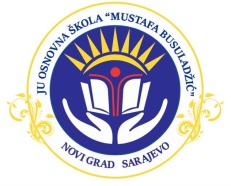 Federacija Bosne i Hercegovine                                               JU Osnovna škola „Mustafa Busuladžić“                                 Kanton Sarajevo                                                                                 Općina Novi Grad Sarajevo     Broj protokola:01-1- 244/23Datum: 31.03.2023.godineNa osnovu člana 17., člana 18. stav (1) i Aneksa II Zakona o javnim nabavkama („Službeni glasnik BiH“, broj 39/14 i 59/22) i člana 19. Pravilnika o javnim nabavkama roba, usluga i radova Javne ustanove Osnovne škole „Mustafa Busuladžić“ Sarajevo,   Školski odbor JU OŠ „Mustafa Busuladžić“ Sarajevo na sjednici održanoj 31.3.2023.godine donosi O D L U K Uo pokretanju postupka nabavke usluge organizacije Škole u prirodi JU OŠ „Mustafa Busuladžić“ Sarajevo		Član 1.	Odobrava se pokretanje postupka javne nabavke usluge organizacije škole u prirodi  za učenike četvrtog razreda  Škole putem Aneksa II Zakona o javnim nabavkama BiH.JRJN oznaka predmeta nabavke: 63510000-7.JRJN naziv predmeta nabavke: Usluge putničkih agencija i slične usluge. Član 2.Procijenjena vrijednost javne nabavke (bez PDV-a) iznosi 9,829,00 KM (slovima: devethiljadaosamstotinadvadesetdevet KM).Za provedbu javne nabavke osigurana sredstva je obezbijedilo Ministarstvo za odgoj i obrazovanje Kantona Sarajevo.Proceduru javne nabavke provest će škola kao ugovorni organ, dok će plaćanje, po okončanom postupku, izvršiti Ministarstvo za odgoj i obrazovanje KS.Član 3.Javna nabavka će se provesti putem Aneksa II Zakona o javnim nabavkama; Društvene i druge posebne usluge.Postupak javne nabavke provest će se u skladu sa Zakonom o javnim nabavkama, podzakonskim i internim aktima.Član 4.Otvaranje i pregled pristiglih ponuda provest će komisija za javne nabavke, koja je imenovana posebnom Odlukom o imenovanju komisije broj: 01-1-42/23 od 10.01.2023.godine.Član 5.Ova odluka stupa na snagu danom donošenja.       PREDSJEDNIK ŠKOLSKOG ODBORA                                                            _________________________________                                                                                              /Sejdo Macić, dipl. Ing.el./                              	 Dostaviti:- Komisiji za javne nabavke- Računovodstvo- a/a 